Maze Answer SheetName __________________Cut off before giving to students Answer Key for the Teacher: Monkey Box 3, Dog Box 2, Snake Box 3, Chicken Box 2, Cat Box 1Maze Answer SheetName __________________Monkey Maze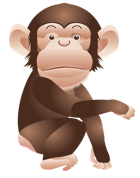 Box Dog Maze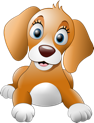 Box Snake Maze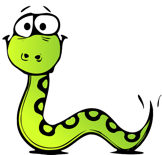 Box Chicken Maze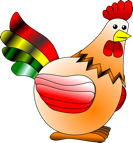 Box Cat Maze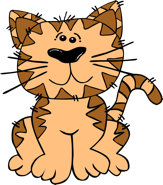 Box Make your own Box Monkey MazeBox Dog MazeBox Snake MazeBox Chicken MazeBox Cat MazeBox Make your own Box 